Приложение № 3ПРОЕКТ ДОГОВОРАДОГОВОР № ______на поставку инструмента ручного и инструмента ручного сменного для нужд ИПУ РАНг. Москва                                                                                                            «___» _______ 2022 г.Федеральное государственное бюджетное учреждение науки Институт проблем управления им. В.А. Трапезникова Российской академии наук (ИПУ РАН), именуемое           в дальнейшем «Заказчик», в лице ________________________, действующего на основании ___________, с одной стороны, и ____________________________, именуемое в дальнейшем «Поставщик», в лице _______________________________, действующего
на основании _____________, с другой стороны, именуемые в дальнейшем «Стороны», 
а по отдельности «Сторона», с соблюдением требований Гражданского Кодекса Российской Федерации, Федерального закона от 18.07.2011 № 223-ФЗ «О закупках товаров, работ, услуг отдельными видами юридических лиц», Положения о закупке товаров, работ, услуг для нужд Федерального государственного бюджетного учреждения науки Института проблем управления им. В.А. Трапезникова Российской академии наук (ИПУ РАН) от 15 апреля 2022 года, на основании результатов определения поставщика (подрядчика, исполнителя) путем проведения запроса котировок в электронной форме, отраженные в Протоколе  от «___»________ 2022 г. №__________ заседания комиссии по осуществлению закупок ИПУ РАН, заключили настоящий договор (далее - Договор) о нижеследующем:1. ПРЕДМЕТ ДОГОВОРА1.1. Поставщик принимает на себя обязательство поставить инструмент ручной и инструмент ручной сменный для нужд ИПУ РАН (далее – Товар), а Заказчик обязуется принять и оплатить Товар на условиях, предусмотренных Договором. 1.2. Наименование (перечень), количество, технические характеристики (при наличии) и иные параметры Товара указаны в Спецификации на поставку инструмента ручного и инструмента ручного сменного для нужд ИПУ РАН (приложение № 1 к Договору) (далее по тексту - Спецификация), Техническом задании на поставку инструмента ручного и инструмента ручного сменного для нужд ИПУ РАН (приложение № 2 к Договору) (далее по тексту - Техническое задание), которые являются неотъемлемой частью Договора.2. ЦЕНА ДОГОВОРА И ПОРЯДОК РАСЧЁТОВ2.1. Цена Договора составляет _________ (___________) рублей ___ копеек, в том числе НДС___% - ________ рублей ______ копеек/ НДС не предусмотрен на основании ___________________. Цена за единицу Товара указана в Спецификации (приложение № 1 к Договору).2.2. Цена Договора включает в себя стоимость Товара, в том числе тары и упаковки, затраты Поставщика на поставку Товара по адресу Заказчика (г. Москва, ул. Профсоюзная, 
д. 65), погрузо-разгрузочные работы, гарантийное обслуживание, расходы на страхование (при наличии), уплату таможенных пошлин, гарантийных обязательств, налогов и других обязательных платежей, в том числе иные расходы Поставщика, необходимые для исполнения Договора.Цена Договора является твердой и не может изменяться в ходе исполнения Договора, 
за исключением случаев, предусмотренных законодательством Российской Федерации 
и Положением о закупке товаров, работ, услуг для нужд Федерального государственного бюджетного учреждения науки Института проблем управления им. В.А. Трапезникова Российской академии наук (ИПУ РАН) от 15 апреля 2022 года. При изменении цены Договора Стороны подписывают дополнительное соглашение к Договору.2.3. Оплата по Договору производится в следующем порядке:2.3.1. Оплата производится в безналичном порядке путем перечисления Заказчиком денежных средств на указанный в Договоре расчетный счет Поставщика. Расчеты 
за поставленный по Договору Товар производятся между Заказчиком и Поставщиком в размере его фактической стоимости, но не более суммы, предусмотренной Договором.2.3.2. Оплата производится в валюте Российской Федерации.2.3.3. Авансовые платежи по Договору не предусмотрены.2.3.4. Оплата Товара производится Заказчиком на основании счета, предоставленного Поставщиком, не более 7 (семи) рабочих дней со дня подписания Сторонами, надлежаще оформленных и подписанных отчетных документов (счет, счет-фактура (при необходимости), товарная накладная по форме ТОРГ-12, Акта сдачи-приемки Товара и пр.). Расчеты осуществляются после сдачи-приемки Товара при отсутствии замечаний 
по качеству и количеству поставленного Товара, в том числе замечаний к содержанию 
и оформлению отчетных документов, предусмотренных Договором и в случае необходимости законодательством Российской Федерации.При отсутствии отчетных документов (одного или нескольких), равно как предоставлении их с нарушением формы, либо с несогласованными исправлениями, оплата поставленного Товара производится только после устранения Поставщиком указанных недостатков. При этом срок оплаты отодвигается соразмерно сроку предоставления отчетных документов, но не может превышать срок, указанный в п. 2.3.4 Договора. В этом случае Заказчик не несет ответственности за просрочку платежа и не возмещает убытки Поставщика, возникшие в связи с данными обстоятельствами.2.3.5. В случае изменения юридического адреса и/или платежных реквизитов Поставщика, он обязан в двухдневный срок со дня соответствующего изменения в письменной форме сообщить об этом Заказчику с указанием нового адреса и/или платежных реквизитов. В противном случае, все риски, связанные с перечислением Заказчиком денежных средств на указанный в Договоре расчетный счет Поставщика, несет Поставщик.2.3.6. Заказчик считается исполнившим обязанность по оплате поставки Товара с момента снятия (списания) банком Заказчика денежных средств с его счета для оплаты Поставщику (для направления в банк Поставщика) на основании соответствующего платежного поручения. 
За дальнейшее прохождение денежных средств Заказчик ответственности не несет. 2.3.7. Договором предусматривается следующее одностороннее, бесспорное право Заказчика: в случае неисполнения или ненадлежащего исполнения обязательств по Договору со стороны Поставщика оплата Заказчиком фактически поставленного Товара производится за вычетом соответствующего размера неустойки.3. ПРАВА И ОБЯЗАННОСТИ СТОРОН3.1. Заказчик вправе:3.1.1. Требовать от Поставщика надлежащего исполнения обязательств в соответствии 
с Договором, а также требовать своевременного устранения выявленных недостатков в сроки, предусмотренные Договором.3.1.2. Требовать от Поставщика представления надлежащим образом оформленных отчетных документов, указанных в п. 4.11. Договора.3.1.3. Запрашивать у Поставщика информацию о ходе и состоянии исполнения обязательств Поставщика по Договору.3.1.4. Осуществлять контроль и надзор за качеством, порядком и сроками поставки Товара, давать указания о способе поставки Товара, не вмешиваясь при этом в оперативно-хозяйственную деятельность Поставщика. 3.1.5. Отказаться от приемки Товара в случаях, предусмотренных Договором 
и законодательством Российской Федерации, в том числе в случае обнаружения неустранимых недостатков Товара.3.1.6. Пользоваться иными правами, установленными Договором и законодательством Российской Федерации.3.1.7. Провести экспертизу поставленного Товара.В случае проведения Заказчиком экспертизы поставленного Товара срок ее проведения 
не должен превышать срока приемки, указанного в разделе 4 Договора.3.2. Заказчик обязан:3.2.1. Проверить при приемке Товара его качество и количество и в случае обнаружения недостатков потребовать от Поставщика замены/допоставки Товара или отказаться от приемки Товара в случаях поставки Товара ненадлежащего качества.3.2.2. Принять и оплатить поставленный Товар, соответствующий требованиям Технического задания, Спецификации и Договора в целом.3.2.3. При необходимости сообщать в письменной форме Поставщику о недостатках, обнаруженных в ходе исполнения Договора.3.2.4. При получении от Поставщика уведомления о приостановлении поставки Товара, рассмотреть вопрос о целесообразности и порядке продолжения поставки Товара. Решение 
о продолжении поставки Товара при необходимости корректировки сроков поставки Товара установленным порядком принимается Заказчиком и Поставщиком совместно и оформляется письменным дополнительным соглашением к Договору.3.2.5. Исполнять иные обязанности, предусмотренные законодательством Российской Федерации и условиями Договора.3.3. Поставщик вправе:3.3.1. Требовать своевременной оплаты за надлежащим образом поставленный Товар.3.3.2. Запрашивать у Заказчика разъяснения и уточнения по вопросам поставки Товара 
в рамках Договора.3.4. Поставщик обязан:3.4.1. Своевременно и надлежащим образом исполнять обязательства в соответствии 
с условиями Договора, а также предоставить Заказчику отчетные документы, указанные в п. 4.11. Договора.3.4.2. Предоставлять по запросу Заказчика информацию о ходе исполнения обязательств по Договору в сроки, указанные в таком запросе. Предоставлять Заказчику информацию 
о сложностях, возникающих при исполнении Договора, в течение 1 (одного) рабочего дня 
с момента их возникновения.3.4.3. Обеспечивать соответствие Товара требованиям качества, безопасности жизни 
и здоровья, а также иным требованиям сертификации, безопасности (санитарным нормам 
и правилам, государственным стандартам, техническим регламентам и т.п.), установленным Договором и законодательством Российской Федерации.Поставщик обязан в течение всего срока действия Договора предоставить по запросу Заказчика в течение 1 (одного) рабочего дня после дня получения указанного запроса документы, подтверждающие соответствие Товара указанным выше требованиям.3.4.4. Поставить Товар Заказчику собственным транспортом или с привлечением транспорта третьих лиц за свой счёт. При этом ответственность за действия (бездействие) третьих лиц возлагается на Поставщика.3.4.5. Выполнить все виды погрузо-разгрузочных работ, включая работы с применением грузоподъёмных средств. Указанные виды работ осуществляются Поставщиком собственными техническими средствами и за свой счёт.  3.4.6. Обеспечить устранение недостатков, выявленных при приемке Заказчиком Товара, 
и в течение всего его гарантийного срока на Товар (при наличии) за свой счет. 3.4.7. Участвовать в сдаче-приемке Товара, в случае установления Заказчиком такого требования.3.4.8. В период действия гарантийного срока на Товар, Поставщик обязан безвозмездно устранить недостатки Товара в сроки, указанные в претензии Заказчика, в зависимости от характера выявленных недостатков, либо вернуть Заказчику денежные средства, полученные в счёт оплаты поставленного Товара, качественные характеристики которого имеют отклонения от условий Договора, либо заменить на новый Товар. 3.4.9. Приостановить поставку Товара в случае обнаружения не зависящих от Поставщика обстоятельств, которые могут оказать негативное влияние на качество Товара или создать невозможность поставить Товар в установленный Договором срок за исключением обстоятельств непреодолимой силы, и сообщить об этом Заказчику в течение 1 (одного) рабочего дня после приостановления поставки Товара.3.4.10. Предоставить Заказчику в письменном виде сведения об изменении своего фактического местонахождения в срок не позднее 2 (двух) дней со дня соответствующего изменения. В случае непредставления уведомления об изменении адреса, фактическим местонахождением Поставщика будет считаться адрес, указанный в разделе 13 Договоре.3.4.11. Обеспечить конфиденциальность информации, предоставленной Заказчиком в ходе исполнения обязательств по Договору.3.4.12. Исполнять иные обязанности, предусмотренные Договором и законодательством Российской Федерации.3.4.13. Возместить Заказчику понесенные им убытки в случае претензий или требований в отношении поставленного Товара со стороны третьих лиц.4. СРОК, ПОРЯДОК ПОСТАВКИ И ПРИЕМКИ ТОВАРА4.1. Поставщик обязуется поставить Заказчику соответствующий Товар в полном объеме (количестве) по адресу: г. Москва, ул. Профсоюзная, д. 65, до истечения 14 (четырнадцати) календарных дней с даты заключения Договора, в рабочие дни: с понедельника по четверг 
с 09.30 часов до 17.00 часов (время московское), в пятницу с 09.30 часов до 16.00 часов (время московское). Поставка Товара частями по Договору не допускается, за исключением письменного согласия Заказчика. Товар должен соответствовать условиям Договора.4.2. Поставщик обязуется поставить Товар в таре (упаковке), позволяющей обеспечить сохранность Товара от повреждений при его отгрузке, перевозке и хранении. Многооборотная тара, средства пакетирования, прочая тара и упаковка возврату не подлежат.4.3. Упаковка Товара, имеющая внешние дефекты, которые не позволяют использовать
ее для обеспечения сохранности Товара при транспортировке и хранении, возвращается Поставщику вместе с Товаром, находящимся в ней. Такой Товар не засчитывается в счет исполнения любых обязательств по Договору.Поставщик несет ответственность перед Заказчиком за повреждение Товара вследствие его ненадлежащей упаковки.4.4. На упаковке должна быть маркировка, содержащая информацию согласно Решению Комиссии Таможенного союза от 16.08.2011 № 769 «О принятии технического регламента Таможенного союза «О безопасности упаковки», ГОСТ 17527-2020 «Упаковка. Термины
и определения», а также информацию согласно иным техническим регламентам на отдельные виды Товара.Поставщик обязан обеспечить в соответствии с требованиями законодательства Российской Федерации надлежащие условия хранения и перевозки, установленные изготовителем Товара, необходимые для сохранения качества и безопасности Товара.4.5. Поставщик не позднее, чем за 1 (один) рабочий день до предполагаемой даты поставки Товара извещает Заказчика о дате и времени его доставки по почте, факсимильным сообщением или иным способом с подтверждением получения уведомления от Заказчика, с указанием должностного лица, на которое возложена ответственность за передачу Товара.4.6. Обязательства Поставщика по поставке Товара считаются исполненными со дня подписания Сторонами Акта сдачи-приемки Товара, товарной накладной ТОРГ-12 или универсального передаточного документа.4.7. Право собственности на Товар от Поставщика к Заказчику, риски утраты и повреждения Товара переходят от Поставщика к Заказчику с даты поставки Товара (дата подписания сторонами Акта сдачи-приемки Товара).4.8. Приемка Товара осуществляется путем проверки представителем Заказчика соответствия его условиям Договора по комплектности, характеристикам, отсутствию повреждений, количеству, наличию отчетных документов.4.9. Заказчик в течение 10 (десяти) рабочих дней с момента поставки Товара Поставщиком
и получения документов, указанных в пункте 4.11. Договора, подписывает и направляет Поставщику Акт сдачи-приемки Товара, Товарную накладную ТОРГ-12 или направляет мотивированный отказ с Протоколом приемки товара и заключение по результатам экспертизы поставленного Товара.В случае обнаружения Заказчиком нарушений условий Договора, в том числе требований
к количеству Товара, комплектности, упаковке Товара, качеству и безопасности Товара Поставщик обязуется устранить выявленные нарушения в срок не позднее
5 (пять) календарных дней со дня получения от Заказчика мотивированного отказа.После устранения нарушений Поставщик повторно направляет Заказчику документы, указанные в пункте 4.11 Договора. По результатам их рассмотрения подписывает Акт сдачи-приемки Товара и товарную накладную ТОРГ-12 или передаточный документ.Подписание указанных документов подтверждает исполнение обязательств Поставщика, предусмотренных Договором.В случае не устранения Поставщиком выявленных нарушений Заказчик вправе отказаться
от исполнения Договора.4.10. Для проверки поставленного Товара в части соответствия Товара условиям Договора Заказчик имеет право провести экспертизу поставленного Товара. Экспертиза поставленного Товара может проводиться Заказчиком своими силами, или к ее проведению могут привлекаться независимые эксперты (экспертные организации).В случае привлечения Заказчиком для проведения экспертизы поставленного Товара экспертов, экспертных организаций при принятии решения о приемке или об отказе в приемке Товара Заказчик должен учитывать отраженные в заключении по результатам указанной экспертизы предложения экспертов, экспертных организаций, привлеченных для
ее проведения.По результатам проведенной экспертизы Товара Заказчик составляет протокол приемки Товара и заключение по результатам экспертизы Товара.В случае если по результатам экспертизы установлены нарушения условий Договора не препятствующие приемке поставленного Товара, в заключении могут содержаться предложения об устранении данных нарушений с указанием срока их устранения.В случае обнаружения Заказчиком нарушений условий Контракта, препятствующих его приемке, Заказчик составляет и в течение 2 (двух) рабочих дней направляет Поставщику мотивированный отказ от приемки Товара с Протоколом приемки товара и заключение
по результатам экспертизы поставленного Товара.Поставщик не позднее 2 (двух) рабочих дней с момента получения мотивированного отказа от приемки Товара обязан устранить выявленные нарушения. После устранения нарушений приемка Товара осуществляется в порядке, предусмотренном в настоящем пункте.В случае не устранения Поставщиком выявленных нарушений Заказчик вправе отказаться от исполнения Контракта.При отсутствии замечаний относительно количества, комплектности, упаковки, качества и безопасности Товара, Заказчик подписывает Акт сдачи-приемки Товара и товарную накладную ТОРГ-12 или универсальный передаточный документ.Подписание указанных документов подтверждает исполнение обязательств Поставщика, предусмотренных Договором.4.11. При передаче Товара Поставщик обязан передать Заказчику следующие документы:- Акт сдачи-приемки Товара в 2 (двух) экземплярах (по 1 (одному) экземпляру для каждой из Сторон), подписанный со стороны Поставщика;- оригинал счета;- счет-фактуру по форме, установленной законодательством Российской Федерации, или универсальный передаточный документ (не предоставляется в случае применения Поставщиком упрощенной системы налогообложения);- 2 (два) экземпляра товарной накладной по форме ТОРГ-12 или универсального передаточного документа;- гарантийный талон на каждую единицу Товара (предоставляется в случае поставки
по Договору Товара, на который распространяется гарантийные условия);- копии действительных сертификатов соответствия или других документов, подтверждающих соответствие поставляемого Товара техническим регламентам, обязательным требованиям государственных стандартов и/или другим нормативным документам, действующим в отношении данного вида Товара (если предоставление данных документов предусмотрено действующим законодательством РФ), заверенные держателем (собственником) сертификатов, либо органом, выдавшим сертификаты;- паспорт (руководство или инструкция по эксплуатации) Товара и прочую техническую документацию (при наличии);- предусмотренные Договором и его приложениями.В случае если законодательством Российской Федерации на поставляемый Товар предусмотрено получение иных документов, не перечисленных в настоящем пункте Договора, Поставщик при поставке Товара обязан передать Заказчику копии указанных документов, заверенные надлежащим образом.4.12. Товар, не соответствующий требованиям Договора, считается не поставленным.4.13. Сдача и приемка Товара осуществляются уполномоченными представителями Сторон.4.14. Не допускается поставка Товара из стран, регионов и предприятий, на которые введены временные ограничения или запреты на импорт на территорию Российской Федерации, до окончания действия указанных ограничений или запретов. 5. ГАРАНТИИ5.1. Поставщик настоящим безусловно заявляет и гарантирует, что Товар новый, оригинальный, не бывший в употреблении, не заложен, не находится под арестом, не имеет каких-либо обременений и/или ограничений и свободно распространяемый на территории Российской Федерации.5.2. Если будет документально установлено, что, хотя бы одно из заверений или гарантий, предусмотренных в пункте 5.1 Договора, не соответствует действительности, Заказчик имеет право по своему усмотрению в любое время в одностороннем порядке расторгнуть Договор, письменно уведомив Поставщика с приложением подтверждающих документов.5.3. Качество Товара должно соответствовать установленным европейским и российским стандартам, ГОСТам и подтверждаться сертификатом соответствия, декларацией о соответствии (при наличии) в течение сроков, определенных заводом-изготовителем, но не менее 12 (двенадцати) месяцев с даты подписания Акта сдачи-приемки Товара или заменить его в порядке, предусмотренным Договором.5.4. В случае обнаружения в течение гарантийного срока недостатков Товара Заказчик обязан незамедлительно проинформировать об этом Поставщика с учетом условий Договора. 
В уведомлении, направляемом Поставщику, должна содержаться детальная информация 
о характере выявленных недостатков. Поставщик обязан устранить недостатки Товара за свой счет в сроки, указанные в письменном требовании Заказчика об их устранении с учетом условий Договора.5.5. При возникновении разногласий по вопросам качества Товара, соответствия его условиям Договора и требованиям Технического задания, Стороны могут договориться 
о проведении внешней экспертизы. При этом Поставщик несет все связанные с внешней экспертизой расходы.6. ОТВЕТСТВЕННОСТЬ СТОРОН6.1. За неисполнение или ненадлежащие исполнение обязательств по Договору Стороны несут ответственность в соответствии с действующим законодательством Российской Федерации и условиями Договора.6.2. В случае просрочки исполнения Поставщиком обязательств, предусмотренных Договором, а также в иных случаях неисполнения или ненадлежащего исполнения Поставщиком обязательств (в том числе гарантийных обязательств), предусмотренных Договором, Заказчик вправе потребовать от Поставщика выплаты неустойки (пени). Пеня начисляется за каждый день просрочки исполнения Поставщиком обязательства, предусмотренного Договором, начиная со дня, следующего после дня истечения установленного Договором срока исполнения обязательства, в размере одной трехсотой действующей на дату уплаты пени ключевой ставки Центрального банка Российской Федерации от цены Договора, уменьшенной на сумму, пропорциональную объему обязательств, предусмотренных Договором и фактически исполненных Поставщиком. 6.3. В случае просрочки исполнения Заказчиком обязательств, предусмотренных Договором, Поставщик вправе потребовать уплаты неустойки (пени) в размере одной трехсотой действующей на дату уплаты пени ключевой ставки Центрального банка Российской Федерации от суммы просроченного платежа за каждый день просрочки, но не более 10 % 
от цены Договора.6.4. Сторона освобождается от уплаты неустойки (пени), если докажет, что неисполнение или ненадлежащее исполнение обязательства, предусмотренного Договором, произошло вследствие непреодолимой силы или по вине другой стороны.Уплата неустойки (пени) не освобождает Стороны от выполнения обязательств                            по Договору.6.5. За каждый факт неисполнения или ненадлежащего исполнения Поставщиком обязательств, предусмотренных Договором, за исключением просрочки исполнения обязательств (в том числе гарантийного обязательства), предусмотренных Договором, размер штрафа устанавливается в виде фиксированной суммы, в размере 10 (десяти) процентов цены Договора, что составляет ___________(_____________) руб. ______ коп. 6.6. Все штрафные санкции по Договору, исчисляемые с момента соответствующего неисполнения/ненадлежащего исполнения Договора, применяются и считаются полагающимися к уплате в случае и с момента выставления на них соответствующей претензии с расчетом.6.7. В случае неисполнения Поставщиком своих обязательств по Договору, Заказчик вправе в любое время потребовать расторжения Договора и возмещения причиненных убытков, включая упущенную выгоду.6.8. Убытки (реальный ущерб), понесенные любой из Сторон вследствие неисполнения/ненадлежащего исполнения другой Стороной своих обязательств по Договору, могут быть взысканы с виновной Стороны сверх всех предусмотренных штрафов и неустоек.7. КОНФИДЕНЦИАЛЬНОСТЬ СВЕДЕНИЙ. 7.1. Стороны договорились сохранять в режиме конфиденциальности сведения, полученные одной Стороной в отношении другой в ходе исполнения обязательств по Договору и после его окончания, обязуются не разглашать эти сведения третьим лицам, кроме органов, имеющих право требовать раскрытия информации в соответствии с законодательством Российской Федерации.7.2. В случае нарушения конфиденциальности по Договору Сторона, совершившая нарушение, обязана возместить другой Стороне убытки, понесенные ею в результате таких нарушений.7.3. Поставщик обязуется использовать персональные данные, полученные от Заказчика, исключительно для целей, связанных с исполнением Договора, для предоставления Заказчику информации о предлагаемом Поставщиком Товаре, а также для проведения исследований рынка и опросов покупателей, направленных на дальнейшее улучшение качества предлагаемого Поставщиком Товаре. Персональные данные, полученные Поставщиком, хранятся в соответствии с требованиями законодательства на условиях конфиденциальности. Заказчик соглашается с тем, что его персональные данные, полученные Поставщиком, могут быть переданы третьим лицам с соблюдением требований законодательства Российской Федерации и на условиях конфиденциальности, в случае, если это необходимо для реализации вышеуказанных целей. При передаче Поставщик предупреждает лиц, получающих персональные данные Заказчика, о том, что эти данные могут быть использованы лишь в целях, для которых они сообщены, и требует от этих лиц подтверждения того, что это правило соблюдено. Заказчик вправе запросить у Поставщика полную информацию о своих персональных данных, их обработке и использовании, а также потребовать исключения или исправления неверных, или неполных персональных данных. Согласие на обработку персональных данных в соответствии с указанными выше условиями предоставляется Заказчиком на весь срок действия Договора. Поставщик уведомлен и согласен с тем, что указанное согласие может быть отозвано путем направления в письменной форме уведомления Поставщику заказным почтовым отправлением с описью вложения, либо вручено лично под роспись уполномоченному представителю Поставщика.8. ОБСТОЯТЕЛЬСТВА НЕПРЕОДОЛИМОЙ СИЛЫ8.1. Стороны освобождаются от ответственности за частичное или полное неисполнение обязательств по Договору, если таковые явились следствием действия обстоятельств непреодолимой силы (форс-мажор), возникших после заключения Договора, а также объективно препятствующих полному или частичному выполнению сторонами своих обязательств по Договору: войны, военные действия любого характера, блокады, забастовки, землетрясения, наводнения, пожары и другие стихийные бедствия, а также запрет компетентных государственных органов на действия Сторон, и если эти обстоятельства непосредственно повлияли на исполнение Договора. Стороны определили, что сезонные розливы рек, осенне-зимний ледостав, отсутствие переправ либо зимних ледовых дорог не относятся к форс-мажорным обстоятельствам. Срок исполнения Сторонами обязательств по Договору соразмерно отодвигается на время действия таких обстоятельств.8.2. Сторона, для которой создалась невозможность выполнения обязательств по Договору, обязана в течение 3 (трех) рабочих дней известить другую Сторону о наступлении 
и прекращении вышеуказанных обстоятельств. Несвоевременное извещение об этих обстоятельствах лишает соответствующую Сторону права ссылается на них в будущем.Допускается извещение по факсимильной связи с обратным уведомлением о получении сообщения. Доказательством указанных в извещении фактов должны служить документы, выдаваемые компетентными государственными органами. 8.3. Обязанность доказать наличие обстоятельств непреодолимой силы лежит на Стороне Договора, не выполнившей свои обязательства по Договору.8.4. Если обстоятельства и их последствия будут длиться более 1 (одного) месяца, то Стороны вправе расторгнуть Договор. В этом случае ни одна из Сторон не имеет права потребовать от другой Стороны возмещения убытков.9. ПОРЯДОК РАЗРЕШЕНИЯ СПОРОВ9.1. Споры, возникающие при исполнении Договора, по которым Стороны не достигли согласия путем переговоров, подлежат урегулированию в претензионном порядке. Претензия должна быть оформлена в письменном виде и рассмотрена Стороной, получившей 
ее, не позднее 10 (десяти) рабочих дней с момента ее получения.9.2. Стороны определили, что в случае разрешения споров в судебном порядке, все споры будут рассматриваться в Арбитражном суде города Москвы.10. ИЗМЕНЕНИЕ И РАСТОРЖЕНИЕ ДОГОВОРА10.1. Изменение условий Договора при его исполнении допускается по соглашению Сторон в случаях, установленных действующим у Заказчика Положением о закупке товаров, работ, услуг для нужд Федерального государственного бюджетного учреждения науки Института проблем управления им. В.А. Трапезникова Российской академии наук (ИПУ РАН) от 15 апреля 2022 года 
и законодательством Российской Федерации.10.2. При исполнении Договора не допускается перемена Поставщика, за исключением случая, если новый Поставщик является правопреемником Поставщика по Договору вследствие реорганизации юридического лица в форме преобразования, слияния или присоединения.10.3. При исполнении Договора по согласованию Заказчика с Поставщиком допускается поставка Товара, качество, технические и функциональные характеристики (потребительские свойства) которых являются улучшенными по сравнению с качеством и соответствующими техническими и функциональными характеристиками, указанными в Договоре.10.4. Изменения Договора совершаются только в письменной форме в виде дополнительных соглашений к Договору и подлежат подписанию обеими Сторонами. Все изменения к Договору являются неотъемлемыми частями Договора.10.5.  Договор может быть расторгнут по соглашению Сторон, по решению суда либо 
в случае одностороннего отказа Стороны Договора от исполнения Договора в соответствии 
с законодательством Российской Федерации.10.6. Заказчик вправе в одностороннем порядке отказаться от исполнения Договора 
в случае, если:10.6.1. Поставщик поставляет Товар ненадлежащего качества с недостатками, которые 
не могут быть устранены в приемлемый для Заказчика срок и с учетом условий Договора;10.6.2. Поставщик нарушает сроки поставки Товара, установленные Договором.10.7. Заказчик также вправе в одностороннем порядке отказаться от исполнения Договора по иным основаниям, предусмотренным Договором, Гражданским кодексом Российской Федерации для одностороннего отказа от исполнения отдельных видов обязательств, а также действующим у Заказчика Положением о закупке товаров, работ, услуг для нужд Федерального государственного бюджетного учреждения науки Института проблем управления им. В.А. Трапезникова Российской академии наук (ИПУ РАН) от 15 апреля 2022 года.10.8. Заказчик обязан принять решение об одностороннем отказе от исполнения Договора, если в ходе исполнения Договора установлено, что Поставщик не соответствует установленным документацией о закупке требованиям к участникам закупки или предоставил недостоверную информацию о своем соответствии таким требованиям, что позволило ему стать победителем определения Поставщика.10.9. Поставщик вправе в одностороннем порядке отказаться от исполнения Договора 
в случае, если Заказчик неоднократно нарушает сроки оплаты Товара, установленные Договором.10.10. Сторона, которой направлено предложение о расторжении Договора по соглашению сторон, должна дать письменный ответ по существу в срок, не превышающий 5 (пять) календарных дней с даты его получения.10.11. Расторжение Договора по соглашению сторон производится путем подписания Сторонами соответствующего соглашения о расторжении.10.12. В случае расторжения Договора Стороны, Заказчика, при необходимости Заказчика, производят сверку расчетов с подписанием соответствующего акта.11. АНТИКОРРУПЦИОННАЯ ОГОВОРКА11.1. При исполнении своих обязательств по Договору, Стороны, их аффилированные лица, работники или посредники не выплачивают, не предлагают выплатить и не разрешают выплату каких-либо денежных средств или ценностей, прямо или косвенно, любым лицам, для оказания влияния на действия или решения этих лиц с целью получить какие-либо неправомерные преимущества или иные неправомерные цели.При исполнении своих обязательств по Договору, Стороны, их аффилированные лица, работники или посредники не осуществляют действия, квалифицируемые применимым для целей Договора законодательством РФ, как дача/получение взятки, коммерческий подкуп, 
а также действия, нарушающие требования применимого законодательства РФ 
и международных актов о противодействии легализации (отмыванию) доходов, полученных преступным путем.11.2. В случае возникновения у Стороны подозрений, что произошло или может произойти нарушение каких-либо положений настоящего раздела Договора, соответствующая Сторона обязуется уведомить другую Сторону в письменной форме. В письменном уведомлении Сторона обязана сослаться на факты или предоставить материалы, достоверно подтверждающие или дающие основание предполагать, что произошло или может произойти нарушение каких-либо положений настоящего раздела Договора контрагентом, его аффилированными лицами, работниками или посредниками выражающееся в действиях, квалифицируемых применимым законодательством, как дача или получение взятки, коммерческий подкуп, а также действиях, нарушающих требования применимого законодательства и международных актов о противодействии легализации доходов, полученных преступным путем. После письменного уведомления, соответствующая Сторона имеет право приостановить исполнение обязательств по Договору до получения подтверждения, что нарушения не произошло или не произойдет. Это подтверждение должно быть направлено в течение десяти рабочих дней с даты направления письменного уведомления.11.3. В случае нарушения одной Стороной обязательств воздерживаться от запрещенных действий, указанных в п. 11.1. Договора, и/или неполучения другой Стороной в установленный Договором срок подтверждения, что нарушения не произошло или не произойдет, другая Сторона имеет право расторгнуть Договор в одностороннем порядке полностью или в части, направив письменное уведомление о расторжении. Сторона, по чьей инициативе был расторгнут Договор в соответствии с положениями настоящего раздела Договора, вправе требовать возмещения реального ущерба, возникшего в результате такого расторжения.12. ЗАКЛЮЧИТЕЛЬНЫЕ ПОЛОЖЕНИЯ12.1. Договор вступает в силу с момента его заключения Сторонами и действует 
по «20» декабря 2022 года включительно, а по оплате и гарантийным обязательствам - до дня их полного исполнения.12.2. Стороны не имеют права передавать свои права и обязанности по Договору третьим лицам.12.3. Стороны обязуются незамедлительно в двухдневный срок письменно извещать друг друга об изменении своих юридических и почтовых адресов, номеров телефонов и факсов, 
а также об изменении своих банковских и иных реквизитов. 12.4. Все уведомления Сторон, связанные с исполнением Договора, направляются 
в письменной форме по почте заказным письмом по почтовому адресу Стороны, указанному 
в разделе 13 Договора, или с использованием факсимильной связи, электронной почты 
с последующим предоставлением оригинала. В случае направления уведомлений 
с использованием почты уведомления считаются полученными Стороной в день фактического получения, подтвержденного отметкой почты. В случае отправления уведомлений посредством факсимильной связи и электронной почты уведомления считаются полученными Стороной 
в день их отправки.12.5. При несоблюдении требований п. 12.3. - п. 12.4. Договора, вся корреспонденция, денежные средства, поступившие на расчетный счет по адресу (реквизитам), указанным 
в Договоре, считаются полученными адресатом (получателем денежных средств), а обязанность в этой части исполненной.12.6. Во всем, что не предусмотрено Договором, Стороны руководствуются действующим законодательством Российской Федерации.12.7. Договор составлен в 2 (двух) экземплярах, имеющих одинаковую юридическую силу, по одному экземпляру для каждой из Сторон.12.8. Все изменения и дополнения к Договору считаются действительными только в том случае, если они совершены в письменной форме и подписаны уполномоченными представителями обеих Сторон.12.9. Неотъемлемыми частями Договора являются: - Спецификация на поставку инструмента ручного и инструмента ручного сменного для нужд ИПУ РАН (приложение № 1);- Техническое задание на поставку инструмента ручного и инструмента ручного сменного для нужд ИПУ РАН (приложение № 2);- форма Акта сдачи-приемки Товара (приложение № 3).13. АДРЕСА, РЕКВИЗИТЫ И ПОДПИСИ СТОРОН   м.п.							    	м.п.Приложение № 1к Договору от «__» __________2022 г.№_____________________Спецификацияна поставку инструмента ручного и инструмента ручного сменного для нужд ИПУ РАНИтого общая сумма по спецификации составляет ____________________________________.Приложение № 2к Договору от «___» ________2022 г. № _____________________Техническое заданиена поставку инструмента ручного и инструмента ручного сменного для нужд ИПУ РАН1. Объект закупки: поставка инструмента ручного и инструмента ручного сменного 
для нужд ИПУ РАН (далее - Товар).2. Краткие характеристики поставляемого Товара: в соответствии
с Приложением к Техническому заданию «Сведения о качестве, технических характеристиках товара, его безопасности, функциональных характеристиках (потребительских свойствах) товара, размере, упаковке, отгрузке товара и иных сведений о товаре».Товар должен соответствовать или превышать требования Технического задания                       по функциональным, техническим, качественным, эксплуатационным и эргономическим показателям, указанным в Приложении к Техническому заданию.Код ОКПД 2:23.91.11.140 - Круги шлифовальные;23.91.11.150 - Круги отрезные;25.73.20.110 - Пилы ручные;25.73.30.141 - Молотки;25.73.30.163 - Пассатижи;25.73.30.164 - Острогубцы (кусачки);25.73.30.174 - Ключи торцовые;25.73.30.233 - Отвертки диэлектрические;25.73.30.234 - Наборы отверток;25.73.40.260 - Полотна ножовочные;25.73.40.290 - Инструменты рабочие сменные для станков или для ручного инструмента прочие, не включенные в другие группировки;26.51.33.199 - Инструмент измерительный прочий, не включенный в другие группировки.3. Перечень и количество поставляемого Товара: в соответствии с Приложением 
к Договору «Спецификация на поставку инструмента ручного и инструмента ручного сменного для нужд ИПУ РАН» (далее - Спецификация), являющимся его неотъемлемой частью.4. Общие требования к поставке Товара, требования по объему гарантий качества, требования по сроку гарантий качества на результаты закупки:Поставляемый Товар должен принадлежать Поставщику на праве собственности, 
не должен быть заложен, являться предметом ареста, свободен от прав третьих лиц, ввезен 
на территорию Российской Федерации с соблюдением всех установленных законодательством Российской Федерации требований.Поставляемый Товар и его составляющие должен быть новым, не ранее 2021 года выпуска, изготовлен в соответствии с требованиями, установленными законодательством Российской Федерации.Качество поставляемого Товара должно соответствовать стандартам (техническим условиям) и обязательным требованиям, установленными нормативно-техническим актами (СанПиНы, ОСТы, ГОСТы, Технические регламенты), другими правилами, подлежащими применению в соответствии с Федеральным законом от 27.12.2002 № 184-ФЗ 
«О техническом регулировании» и иным стандартам, согласованным Сторонами в Техническом задании и/или спецификации.Товар должен поставляться в упаковке и/или таре, обеспечивающей его сохранность, 
при перевозке тем видом транспорта, который используется для доставки Товара Заказчику, погрузо-разгрузочных работах и хранении в условиях воздействия климатических факторов (температура, влажность, осадки), соответствующих тому времени года, в которое осуществляется поставка Товара.Поставка Товара осуществляется по адресу: 117997, г. Москва, ул. Профсоюзная, д. 65, ИПУ РАН.Поставщик обязан заблаговременно согласовать с Заказчиком точное время и конкретную дату поставки Товара. Поставка Товара должна осуществляться в рабочие дни с 9 ч. 30 мин. по 18 ч. 15 мин. (по МСК) с понедельника по четверг, с 9 ч. 30 мин. по 17 ч. 00 мин. (по МСК) - пятница с соблюдением Поставщиком Правил внутреннего трудового распорядка Заказчика.Требования к упаковке Товара должны соответствовать Решению Комиссии Таможенного союза от 16.08.2011 № 769 «О принятии технического регламента Таможенного союза «О безопасности упаковки», ГОСТ 17527-2020 «Упаковка. Термины и определения».На упаковке (таре) должна быть маркировка Товара и тары (упаковки) Товара, 
в том числе транспортной, необходимая для идентификации грузоотправителя (Поставщика) и грузополучателя (Заказчика), а также содержащая информацию об условиях перевозки, погрузо-разгрузочных работ и хранении Товара. Маркировка Товара должна содержать также информацию о наименовании, виде Товара, наименовании фирмы-изготовителя, юридическом адресе изготовителя, гарантийном сроке и дате изготовления Товара.Поставщик гарантирует качество и безопасность поставляемого Товара в соответствии с действующими стандартами, утвержденными на соответствующий вид Товара, и наличием сертификатов, обязательных для Товара, оформленных в соответствии с российскими стандартами. Бирки и наклейки на упаковках должны быть четкими, чистыми и хорошо читаемыми. Производственные коды на Товаре должны совпадать с производственными кодами на упаковке.В случае форс-мажорных обстоятельств, замедляющих ход исполнения условий Договора против установленного срока, Поставщик обязан немедленно поставить в известность Заказчика с учетом условий Договора.Срок и объем гарантии на поставленный Товар составляет срок согласно гарантии завода-изготовителя (производителя Товара), но не менее 12 (двенадцати) месяцев с даты подписания Акта сдачи-приемки Товара. В случае если в течение гарантийного срока на Товар будут обнаружены недостатки Товара, возникшие в случае его некачественного изготовления, или Товар не будет соответствовать условиям Договора, при требовании (уведомлении) Заказчика, Поставщик обязан за свой счет заменить Товар в срок не более 20 (двадцати) календарных дней с даты получения письменного такого требования (уведомления) Заказчика.Поставщик предоставляет Заказчику гарантии производителя (изготовителя), оформленные соответствующими гарантийными талонами или аналогичными документами, подтверждающими качество материалов, используемых для изготовления Товара, а также надлежащее качество Товара.Наличие гарантии качества удостоверяется выдачей Поставщиком гарантийного талона (сертификата) или проставлением соответствующей записи на маркировочном ярлыке поставленного Товара.Товар должен иметь сертификаты или санитарно-гигиенические заключения и иные документы, подтверждающие качество Товара, оформленные в соответствии 
с законодательством Российской Федерации.Поставляемый Товар должен быть экологически чистым, безопасным для здоровья человека.Поставляемый Товар должен соответствовать требованиям, установленным ГОСТ, СанПиН, другим нормам и правилам для данного вида Товара.Поставляемый Товар должен соответствовать требованиям по обеспечению национальной безопасности Российской Федерации и защите граждан Российской Федерации от преступных и противоправных действий.Поставляемый Товар должен быть надлежащего качества подтвержденными сертификатами соответствия системы сертификации Госстандарта России или декларациями о соответствии санитарно-эпидемиологическими заключениями Федеральной службы по надзору в сфере защите прав потребителей (если законодательством Российской Федерации установлены обязательные требования к сертификации данного вида Товара).Поставляемый Товар должен соответствовать:- Постановлению Правительства Российской Федерации от 01 декабря 2009 года 
№ 982 «Об утверждении единого перечня продукции, подлежащей обязательной сертификации, и единого перечня продукции, подтверждение соответствия которой осуществляется в форме принятия декларации о соответствии»;- ГОСТ 2310-77 «Молотки слесарные стальные. Технические условия»;- ГОСТ 28037-89 «Кусачки. Технические условия»;- ГОСТ IEC 60900-2019 «Работа под напряжением. Ручные инструменты для работ под напряжением до 1000 В переменного и 1500 В постоянного тока. Общие требования и методы испытаний».5. Сроки выполнения работ, оказания услуг и поставки Товара, календарные сроки начала и завершения поставок, периоды выполнения условий Договора:Срок поставки Товара до истечения 14 (четырнадцати) календарных дней с даты заключения Договора. 6. Порядок выполнения работ, оказания услуг, поставки Товара, этапы, последовательность, график, порядок поэтапной выплаты авансирования, а также поэтапной оплаты исполненных условий Договора: в соответствии с условиями Договора.7. Качественные и количественные характеристики поставляемого Товара, выполняемых работ, оказываемых услуг: Согласно требований Технического задания, Сведений о качестве, технических характеристиках товара, его безопасности, функциональных характеристиках (потребительских свойствах) товара, о размере, об упаковке, отгрузке товара и иных сведений о товаре (Приложение к Техническому заданию) и Спецификации на поставку инструмента ручного и инструмента ручного сменного для нужд ИПУ РАН (Приложение к Договору).Приложение к Техническому заданиюСведения о качестве, технических характеристиках товара, его безопасности, функциональных характеристиках (потребительских свойствах) товара, размере, упаковке, отгрузке товара и иные сведения о товаре, представление которых предусмотрено условиями запроса котировокПриложение № 3к Договору от «__» _______2022 г.№_____________________ФОРМА АКТААкт сдачи-приемки Товараг. Москва                                                                                                 «___» _________ 2022 г.Федеральное государственное бюджетное учреждение науки Институт проблем управления им. В.А. Трапезникова Российской академии наук (ИПУ РАН), именуемое                  в дальнейшем «Заказчик», в лице _____________________, действующего на основании _______________________, с одной стороны, и __________, именуемое в дальнейшем «Поставщик», в лице __________, действующего на основании __________, с другой стороны,  именуемые в дальнейшем «Стороны», составили настоящий Акт сдачи-приемки товара (далее по тексту - АКТ) по Договору на поставку инструмента ручного и инструмента ручного сменного для нужд ИПУ РАН от «___» ______ 2022 г. № ________ (далее по тексту - Договор) о нижеследующем:1. В соответствии с Договором от «___» ______ 2022 г. № _____________. Поставщик выполнил следующие обязательства по поставке Товара, а именно:2. Фактическое качество Товара:2.1. Качество Товара соответствует (не соответствует) требованиям условий, предусмотренным Договором от «___» ______ 2022 г. № ___________2.2. Недостатки Товара ___________________________________________         2.3. Переданы следующие документы на Товар: _______________________________         2.4. Отсутствуют следующие документы на Товар: _____________________________3. Вышеуказанная поставка инструмента ручного и инструмента ручного сменного для нужд ИПУ РАН согласно Договора фактически выполнена:____________________________4. Настоящий Акт составлен в 2 (двух) экземплярах, по одному для Заказчика 
и Поставщика.ФОРМА АКТА СОГЛАСОВАНА:Заказчик:Федеральное государственное бюджетное учреждение науки Институт проблем управления им. В.А. Трапезникова Российской академии наук (ИПУ РАН)Поставщик:Адрес местонахождения: 117997, г. Москва, 
ул. Профсоюзная, д. 65Почтовый адрес: 117997, ГСП-7, г. Москва, ул. Профсоюзная, д. 65ИНН 7728013512 / КПП 772801001ОГРН 1037739269590БИК ТОФК 004525988ГУ Банка России по ЦФО, УФК 
по г. Москве  Единый казначейский счет 40102810545370000003Казначейский счет 03214643000000017300л/с 20736Ц83220,ОКПО 00229530, ОКВЭД 72.19,ОКТМО 45902000Телефон: 8-495-334-85-80Эл. адрес: dan@ipu.ru ___________________________________________________________________________________________/________________/____________________/____________/№п/пНаименование товара Страна происхождения товараЕд. изм.Кол-воЦена с НДС (без НДС)
за ед. руб.Сумма, руб.1Ножовка по металлушт.32Молоток слесарный, тип 1шт.33Молоток слесарный, тип 2шт.24Пассатижи, тип 1шт.75Пассатижи, тип 2шт.36Бокорезышт.67Ключ торцевой, тип 1шт.58Ключ торцевой, тип 2шт.59Набор отверток диэлектрическихнабор210Набор отвертокнабор211Полотно ножовочное по металлушт.2012Полотно ножовочное для сабельной пилы, тип 1шт.613Полотно ножовочное для сабельной пилы, тип 2шт.814Набор полотен ножовочныхнабор215Полотно ножовочное для лобзика, тип 1шт.2016Полотно ножовочное для лобзика, тип 2шт.2017Полотно ножовочное для лобзика, тип 3шт.818Набор бит, тип 1набор419Набор бит, тип 2набор420Рулетка строительная, тип 1шт.521Рулетка строительная, тип 2шт.222Рулетка строительная, тип 3шт.623Круг отрезнойшт.5024Круг лепестковыйшт.50Итого:Итого:Итого:Итого:Итого:Итого:НДС 20%/ без НДСНДС 20%/ без НДСНДС 20%/ без НДСНДС 20%/ без НДСНДС 20%/ без НДСНДС 20%/ без НДСЗаказчик:Федеральное государственное бюджетное учреждение науки Институт проблем управления им. В.А. Трапезникова Российской академии наук (ИПУ РАН) Заказчик:Федеральное государственное бюджетное учреждение науки Институт проблем управления им. В.А. Трапезникова Российской академии наук (ИПУ РАН) Поставщик:Поставщик:_________________________________________________________________________________________/____________/__________________/____________ /м.п.м.п.м.п.м.п.Заказчик:Федеральное государственное бюджетное учреждение науки Институт проблем управления им. В.А. Трапезникова Российской академии наук (ИПУ РАН) Заказчик:Федеральное государственное бюджетное учреждение науки Институт проблем управления им. В.А. Трапезникова Российской академии наук (ИПУ РАН) Поставщик:Поставщик:_________________________________________________________________________________________/____________/__________________/____________ /м.п.м.п.м.п.м.п.№ п/пНаименование товараТехнические характеристикиТехнические характеристикиТехнические характеристики№ п/пНаименование товараТребуемый параметрТребуемое значениеЗначение, предлагаемое участником1Ножовка по металлуОКПД 2: 25.73.20.110 - Пилы ручныеВидручная1Ножовка по металлуОКПД 2: 25.73.20.110 - Пилы ручныеФормадуга С-образная1Ножовка по металлуОКПД 2: 25.73.20.110 - Пилы ручныеМатериал рамкиинструментальная сталь1Ножовка по металлуОКПД 2: 25.73.20.110 - Пилы ручныеМатериал рукоятидвухкомпонентная1Ножовка по металлуОКПД 2: 25.73.20.110 - Пилы ручныеТип рукоятификсированная1Ножовка по металлуОКПД 2: 25.73.20.110 - Пилы ручныеМеханизм натяжения полотнарычажно-винтовой1Ножовка по металлуОКПД 2: 25.73.20.110 - Пилы ручныеКомплектация:1Ножовка по металлуОКПД 2: 25.73.20.110 - Пилы ручныеполотно, с шагом зуба 24 TPIналичие1Ножовка по металлуОКПД 2: 25.73.20.110 - Пилы ручныеМатериал полотнаинструментальная сталь1Ножовка по металлуОКПД 2: 25.73.20.110 - Пилы ручныеДлина полотна, мм[300]2Молоток слесарный, тип 1ОКПД 2: 25.73.30.141 - МолоткиТипс квадратным бойком2Молоток слесарный, тип 1ОКПД 2: 25.73.30.141 - МолоткиМасса молотка, кг≥ 0,4 и < 0,62Молоток слесарный, тип 1ОКПД 2: 25.73.30.141 - МолоткиМатериал корпусасталь2Молоток слесарный, тип 1ОКПД 2: 25.73.30.141 - МолоткиЗащитно-декоративное покрытие молотканаличие2Молоток слесарный, тип 1ОКПД 2: 25.73.30.141 - МолоткиМатериал рукоятидеревянная2Молоток слесарный, тип 1ОКПД 2: 25.73.30.141 - МолоткиГОСТ 2310-77 «Молотки слесарные стальные. Технические условия»соответствие3Молоток слесарный, тип 2ОКПД 2: 25.73.30.141 - МолоткиТипс квадратным бойком3Молоток слесарный, тип 2ОКПД 2: 25.73.30.141 - МолоткиМасса молотка, кг≥ 1,0 и < 1,23Молоток слесарный, тип 2ОКПД 2: 25.73.30.141 - МолоткиМатериал корпусасталь3Молоток слесарный, тип 2ОКПД 2: 25.73.30.141 - МолоткиЗащитно-декоративное покрытие молотканаличие3Молоток слесарный, тип 2ОКПД 2: 25.73.30.141 - МолоткиМатериал рукоятидеревянная3Молоток слесарный, тип 2ОКПД 2: 25.73.30.141 - МолоткиГОСТ 2310-77 «Молотки слесарные стальные. Технические условия»соответствие4Пассатижи, тип 1ОКПД 2: 25.73.30.163 - ПассатижиВиддиэлектрические4Пассатижи, тип 1ОКПД 2: 25.73.30.163 - ПассатижиДиэлектрическое покрытиеналичие4Пассатижи, тип 1ОКПД 2: 25.73.30.163 - ПассатижиТипкомбинированные, применение в качестве: резака для тонкой проволоки; плоскогубцев; кусачек4Пассатижи, тип 1ОКПД 2: 25.73.30.163 - ПассатижиДлина, мм≥ 180 и < 2004Пассатижи, тип 1ОКПД 2: 25.73.30.163 - ПассатижиМаксимальное рабочее значение электрического напряжения для переменного тока, В[1000]4Пассатижи, тип 1ОКПД 2: 25.73.30.163 - ПассатижиМаркировка, согласно ГОСТ IEC 60900-2019наличие4Пассатижи, тип 1ОКПД 2: 25.73.30.163 - ПассатижиФорма губокпрямая4Пассатижи, тип 1ОКПД 2: 25.73.30.163 - ПассатижиМатериал губоксталь4Пассатижи, тип 1ОКПД 2: 25.73.30.163 - ПассатижиМатериал рукояткидвухкомпонентный4Пассатижи, тип 1ОКПД 2: 25.73.30.163 - ПассатижиГОСТ IEC 60900-2019 «Работа под напряжением. Ручные инструменты для работ под напряжением до 1000 В переменного и 1500 В постоянного тока. Общие требования и методы испытаний»соответствие5Пассатижи, тип 2ОКПД 2: 25.73.30.163 - ПассатижиВиддиэлектрические5Пассатижи, тип 2ОКПД 2: 25.73.30.163 - ПассатижиДиэлектрическое покрытиеналичие5Пассатижи, тип 2ОКПД 2: 25.73.30.163 - ПассатижиТипкомбинированные, применение в качестве: резака для тонкой проволоки; плоскогубцев; кусачек5Пассатижи, тип 2ОКПД 2: 25.73.30.163 - ПассатижиОбщая длина, мм≥ 180 и < 2005Пассатижи, тип 2ОКПД 2: 25.73.30.163 - ПассатижиМаксимальное рабочее значение электрического напряжения для переменного тока, В[1000]5Пассатижи, тип 2ОКПД 2: 25.73.30.163 - ПассатижиМаркировка«двойной треугольник»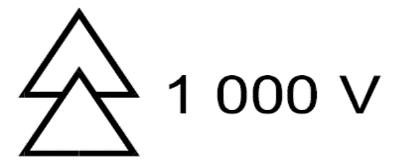 5Пассатижи, тип 2ОКПД 2: 25.73.30.163 - ПассатижиФорма губоктонконосые загнутые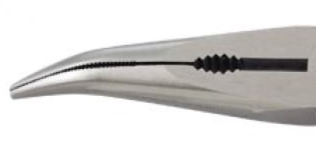 5Пассатижи, тип 2ОКПД 2: 25.73.30.163 - ПассатижиМатериал губоксталь5Пассатижи, тип 2ОКПД 2: 25.73.30.163 - ПассатижиМатериал рукояткидвухкомпонентный5Пассатижи, тип 2ОКПД 2: 25.73.30.163 - ПассатижиГОСТ IEC 60900-2019 «Работа под напряжением. Ручные инструменты для работ под напряжением до 1000 В переменного и 1500 В постоянного тока. Общие требования и методы испытаний»соответствие6БокорезыОКПД 2: 25.73.30.164 – Острозубцы (кусачки)Виддиэлектрические6БокорезыОКПД 2: 25.73.30.164 – Острозубцы (кусачки)Диэлектрическое покрытиеналичие6БокорезыОКПД 2: 25.73.30.164 – Острозубцы (кусачки)Типбоковые6БокорезыОКПД 2: 25.73.30.164 – Острозубцы (кусачки)Общая длина, мм≥ 160 и < 1806БокорезыОКПД 2: 25.73.30.164 – Острозубцы (кусачки)Максимальное рабочее значение электрического напряжения для переменного тока, В[1000]6БокорезыОКПД 2: 25.73.30.164 – Острозубцы (кусачки)Маркировка«двойной треугольник»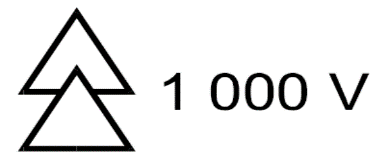 6БокорезыОКПД 2: 25.73.30.164 – Острозубцы (кусачки)Форма губокзаостренная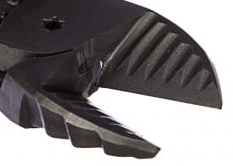 6БокорезыОКПД 2: 25.73.30.164 – Острозубцы (кусачки)Материал губоксталь6БокорезыОКПД 2: 25.73.30.164 – Острозубцы (кусачки)Материал рукоятокдвухкомпонентный6БокорезыОКПД 2: 25.73.30.164 – Острозубцы (кусачки)ГОСТ 28037-89 «Кусачки. Технические условия»соответствие7Ключ торцевой, тип 1ОКПД 2: 25.73.30.174 - Ключи торцовыеТипдвусторонний7Ключ торцевой, тип 1ОКПД 2: 25.73.30.174 - Ключи торцовыеМатериалсталь инструментальная7Ключ торцевой, тип 1ОКПД 2: 25.73.30.174 - Ключи торцовыеРазмер min, мм[8]7Ключ торцевой, тип 1ОКПД 2: 25.73.30.174 - Ключи торцовыеРазмер max, мм[10]8Ключ торцевой, тип 2ОКПД 2: 25.73.30.174 - Ключи торцовыеТипдвусторонний8Ключ торцевой, тип 2ОКПД 2: 25.73.30.174 - Ключи торцовыеМатериалсталь инструментальная8Ключ торцевой, тип 2ОКПД 2: 25.73.30.174 - Ключи торцовыеРазмер min, мм[10]8Ключ торцевой, тип 2ОКПД 2: 25.73.30.174 - Ключи торцовыеРазмер max, мм[12]9Набор отверток диэлектрическихОКПД 2: 25.73.30.174 - Ключи торцовыеКомплектация:9Набор отверток диэлектрическихОКПД 2: 25.73.30.174 - Ключи торцовыеколичество, шт.≥ 9 и < 119Набор отверток диэлектрическихОКПД 2: 25.73.30.174 - Ключи торцовыепрофиль отверток в набореphillips (PH), pozidriv (PZ), шлиц (SL)9Набор отверток диэлектрическихОКПД 2: 25.73.30.174 - Ключи торцовыепрофиль шлицашлиц SL, крест PH, позидрив (крестообразный шлиц) PZ9Набор отверток диэлектрическихОКПД 2: 25.73.30.174 - Ключи торцовыеТипоразмеры отверток, ммSL2,5х75; SL4,0х100; SL5,5х125; SL6,5х150; PH1х80; PH2х100; PZ1х80; PZ2х100; отвертка индикатор SL (шлиц)9Набор отверток диэлектрическихОКПД 2: 25.73.30.174 - Ключи торцовыеДиэлектрическое покрытиеналичие9Набор отверток диэлектрическихОКПД 2: 25.73.30.174 - Ключи торцовыеНамагниченный наконечникналичие9Набор отверток диэлектрическихОКПД 2: 25.73.30.174 - Ключи торцовыеМатериал стержнейсталь9Набор отверток диэлектрическихОКПД 2: 25.73.30.174 - Ключи торцовыеМатериал рукояткидвухкомпонентный9Набор отверток диэлектрическихОКПД 2: 25.73.30.174 - Ключи торцовыеМаркировка на торце рукояток с обозначением типа профилейналичие9Набор отверток диэлектрическихОКПД 2: 25.73.30.174 - Ключи торцовыеУпаковка: кофра на молнии с прозрачной крышкой или нейлоновый кейсналичие10Набор отвертокОКПД 2: 25.73.30.234 - Наборы отверток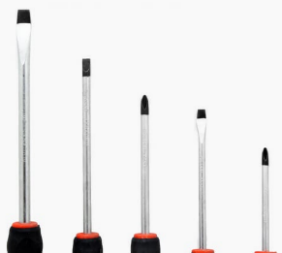 Комплектация:10Набор отвертокОКПД 2: 25.73.30.234 - Наборы отвертокОтвертка крестообразная, типоразмерыPH1х80мм; PH2х100мм10Набор отвертокОКПД 2: 25.73.30.234 - Наборы отвертокОтвертка шлицевая, типоразмерыSL5х100мм; SL7х125мм; SL 8х150мм10Набор отвертокОКПД 2: 25.73.30.234 - Наборы отвертокМатериал стержнясталь хромованадиевая10Набор отвертокОКПД 2: 25.73.30.234 - Наборы отвертокНамагниченный наконечникналичие10Набор отвертокОКПД 2: 25.73.30.234 - Наборы отвертокМатериал рукояткидвухкомпонентный10Набор отвертокОКПД 2: 25.73.30.234 - Наборы отвертокФорма ручкипрямая11Полотно ножовочное по металлуОКПД 2: 25.73.40.260 - Полотна ножовочныеТипсъемное, для ручной ножовки11Полотно ножовочное по металлуОКПД 2: 25.73.40.260 - Полотна ножовочныеМатериал полотнабиметалл11Полотно ножовочное по металлуОКПД 2: 25.73.40.260 - Полотна ножовочныеКоличество рабочих сторонодностороннее11Полотно ножовочное по металлуОКПД 2: 25.73.40.260 - Полотна ножовочныеШаг зубьев, TPI[24]11Полотно ножовочное по металлуОКПД 2: 25.73.40.260 - Полотна ножовочныеДлина, мм[300]11Полотно ножовочное по металлуОКПД 2: 25.73.40.260 - Полотна ножовочныеШирина, мм[13]12Полотно ножовочное для сабельной пилы, тип 1ОКПД 2: 25.73.40.260 - Полотна ножовочныеТипуниверсальное12Полотно ножовочное для сабельной пилы, тип 1ОКПД 2: 25.73.40.260 - Полотна ножовочныеОбласть применениядревесина, пластик, металл до 10 мм12Полотно ножовочное для сабельной пилы, тип 1ОКПД 2: 25.73.40.260 - Полотна ножовочныеМатериал полотнабиметалл12Полотно ножовочное для сабельной пилы, тип 1ОКПД 2: 25.73.40.260 - Полотна ножовочныеРезкриволинейный12Полотно ножовочное для сабельной пилы, тип 1ОКПД 2: 25.73.40.260 - Полотна ножовочныеШаг зубьев, мм[1,00]12Полотно ножовочное для сабельной пилы, тип 1ОКПД 2: 25.73.40.260 - Полотна ножовочныеДлина, мм[300]13Полотно ножовочное для сабельной пилы, тип 2ОКПД 2: 25.73.40.260 - Полотна ножовочныеТиппо металлу13Полотно ножовочное для сабельной пилы, тип 2ОКПД 2: 25.73.40.260 - Полотна ножовочныеМатериал полотнабиметалл13Полотно ножовочное для сабельной пилы, тип 2ОКПД 2: 25.73.40.260 - Полотна ножовочныеРезпрямолинейный13Полотно ножовочное для сабельной пилы, тип 2ОКПД 2: 25.73.40.260 - Полотна ножовочныеШаг зубьев, мм[1,00]13Полотно ножовочное для сабельной пилы, тип 2ОКПД 2: 25.73.40.260 - Полотна ножовочныеДлина, мм[150]14Набор полотен ножовочныхОКПД 2: 25.73.40.260 - Полотна ножовочныеКомплектация:14Набор полотен ножовочныхОКПД 2: 25.73.40.260 - Полотна ножовочныеколичество, шт.≥ 16 и < 2014Набор полотен ножовочныхОКПД 2: 25.73.40.260 - Полотна ножовочныетип резафигурный, точный рез (прямой), быстрый рез, обратный рез14Набор полотен ножовочныхОКПД 2: 25.73.40.260 - Полотна ножовочныеТип хвостовикаT-образный14Набор полотен ножовочныхОКПД 2: 25.73.40.260 - Полотна ножовочныеОбласть примененияалюминий, ламинат, ДСП, металл, дерево, универсальная, столярные плиты, фанера, ДВП14Набор полотен ножовочныхОКПД 2: 25.73.40.260 - Полотна ножовочныеТипоразмеры в комплекте:14Набор полотен ножовочныхОКПД 2: 25.73.40.260 - Полотна ножовочные1 вид – рабочая длина 75 мм, шаг зубьев 3 мм, материал/дерево, ДСП, рез/грубыйналичие14Набор полотен ножовочныхОКПД 2: 25.73.40.260 - Полотна ножовочные2 вид – рабочая длина 75 мм, шаг зубьев 4 мм, материал/дерево, ДСП, рез/быстрыйналичие14Набор полотен ножовочныхОКПД 2: 25.73.40.260 - Полотна ножовочные3 вид – рабочая длина 75 мм, шаг зубьев 2.5 мм, материал/дерево, ДСП, ламинат, рез/чистыйналичие14Набор полотен ножовочныхОКПД 2: 25.73.40.260 - Полотна ножовочные4 вид – рабочая длина 75 мм, шаг зубьев 2.5 мм, материал/дерево, ДСП, ламинат, рез/чистый, обратный зубналичие14Набор полотен ножовочныхОКПД 2: 25.73.40.260 - Полотна ножовочные5 вид – рабочая длина 75 мм, шаг зубьев 1.2-2.6 мм, материал/универсальная PROGRESSOR, рез/быстрыйналичие14Набор полотен ножовочныхОКПД 2: 25.73.40.260 - Полотна ножовочные6 вид – рабочая длина 50 мм, шаг зубьев 2 мм, материал/сталь, рез/быстрыйналичие14Набор полотен ножовочныхОКПД 2: 25.73.40.260 - Полотна ножовочные7 вид – рабочая длина 50 мм, шаг зубьев 1.2 мм, материал/сталь, рез/чистыйналичие14Набор полотен ножовочныхОКПД 2: 25.73.40.260 - Полотна ножовочные8 вид – рабочая длина 50 мм, шаг зубьев 2 мм, материал/дерево, ДСП, рез/криволинейный быстрыйналичие15Полотно ножовочное для лобзика, тип 1ОКПД 2: 25.73.40.260 - Полотна ножовочныеТиппо ламинату15Полотно ножовочное для лобзика, тип 1ОКПД 2: 25.73.40.260 - Полотна ножовочныеРезчистый15Полотно ножовочное для лобзика, тип 1ОКПД 2: 25.73.40.260 - Полотна ножовочныеТип хвостовикаT-образный15Полотно ножовочное для лобзика, тип 1ОКПД 2: 25.73.40.260 - Полотна ножовочныеРабочая длина, мм[75]15Полотно ножовочное для лобзика, тип 1ОКПД 2: 25.73.40.260 - Полотна ножовочныеОбщая длина, мм[100]15Полотно ножовочное для лобзика, тип 1ОКПД 2: 25.73.40.260 - Полотна ножовочныеШаг зубьев постоянный, мм[2,5]16Полотно ножовочное для лобзика, тип 2ОКПД 2: 25.73.40.260 - Полотна ножовочныеТиппо дереву16Полотно ножовочное для лобзика, тип 2ОКПД 2: 25.73.40.260 - Полотна ножовочныеРезбыстрый16Полотно ножовочное для лобзика, тип 2ОКПД 2: 25.73.40.260 - Полотна ножовочныеТип хвостовикаT-образный16Полотно ножовочное для лобзика, тип 2ОКПД 2: 25.73.40.260 - Полотна ножовочныеРабочая длина, мм[75]16Полотно ножовочное для лобзика, тип 2ОКПД 2: 25.73.40.260 - Полотна ножовочныеОбщая длина, мм[100]16Полотно ножовочное для лобзика, тип 2ОКПД 2: 25.73.40.260 - Полотна ножовочныеШаг зубьев постоянный, мм[4,0]17Полотно ножовочное для лобзика, тип 3ОКПД 2: 25.73.40.260 - Полотна ножовочныеТиппо дереву17Полотно ножовочное для лобзика, тип 3ОКПД 2: 25.73.40.260 - Полотна ножовочныеРезчистый17Полотно ножовочное для лобзика, тип 3ОКПД 2: 25.73.40.260 - Полотна ножовочныеТип хвостовикаT-образный17Полотно ножовочное для лобзика, тип 3ОКПД 2: 25.73.40.260 - Полотна ножовочныеРабочая длина, мм[75]17Полотно ножовочное для лобзика, тип 3ОКПД 2: 25.73.40.260 - Полотна ножовочныеОбщая длина, мм[100]17Полотно ножовочное для лобзика, тип 3ОКПД 2: 25.73.40.260 - Полотна ножовочныеШаг зубьев постоянный, мм[3,0]18Набор бит, тип 1ОКПД 2: 25.73.40.290 - Инструменты рабочие сменные для станков или для ручного инструмента прочие, не включенные в другие группировкиТиподносторонние18Набор бит, тип 1ОКПД 2: 25.73.40.290 - Инструменты рабочие сменные для станков или для ручного инструмента прочие, не включенные в другие группировкиМатериалинструментальная сталь S2© Материал принадлежит компании "Стройбат".При использовании материала обязательна ссылка на: https://stroybat.ru/blog/delimsya-opytom/klassifikaciya-i-vidy-bit-dlya-shurupoverta/18Набор бит, тип 1ОКПД 2: 25.73.40.290 - Инструменты рабочие сменные для станков или для ручного инструмента прочие, не включенные в другие группировкиЗащитное покрытиеоцинковано-фосфатированное18Набор бит, тип 1ОКПД 2: 25.73.40.290 - Инструменты рабочие сменные для станков или для ручного инструмента прочие, не включенные в другие группировкиКоличество, шт.≥ 10 и < 1218Набор бит, тип 1ОКПД 2: 25.73.40.290 - Инструменты рабочие сменные для станков или для ручного инструмента прочие, не включенные в другие группировкиНаконечникРН218Набор бит, тип 1ОКПД 2: 25.73.40.290 - Инструменты рабочие сменные для станков или для ручного инструмента прочие, не включенные в другие группировкиНамагниченный наконечникналичие18Набор бит, тип 1ОКПД 2: 25.73.40.290 - Инструменты рабочие сменные для станков или для ручного инструмента прочие, не включенные в другие группировкиДлина стержня, мм[50]18Набор бит, тип 1ОКПД 2: 25.73.40.290 - Инструменты рабочие сменные для станков или для ручного инструмента прочие, не включенные в другие группировкиТип хвостовика1/4 (тип Е)19Набор бит, тип 2ОКПД 2: 25.73.40.290 - Инструменты рабочие сменные для станков или для ручного инструмента прочие, не включенные в другие группировкиТиподносторонние19Набор бит, тип 2ОКПД 2: 25.73.40.290 - Инструменты рабочие сменные для станков или для ручного инструмента прочие, не включенные в другие группировкиМатериалинструментальная сталь S2© Материал принадлежит компании "Стройбат".При использовании материала обязательна ссылка на: https://stroybat.ru/blog/delimsya-opytom/klassifikaciya-i-vidy-bit-dlya-shurupoverta/19Набор бит, тип 2ОКПД 2: 25.73.40.290 - Инструменты рабочие сменные для станков или для ручного инструмента прочие, не включенные в другие группировкиЗащитное покрытиеоцинковано-фосфатированное19Набор бит, тип 2ОКПД 2: 25.73.40.290 - Инструменты рабочие сменные для станков или для ручного инструмента прочие, не включенные в другие группировкиКоличество, шт.≥ 10 и < 1219Набор бит, тип 2ОКПД 2: 25.73.40.290 - Инструменты рабочие сменные для станков или для ручного инструмента прочие, не включенные в другие группировкиНаконечникРН219Набор бит, тип 2ОКПД 2: 25.73.40.290 - Инструменты рабочие сменные для станков или для ручного инструмента прочие, не включенные в другие группировкиНамагниченный наконечникналичие19Набор бит, тип 2ОКПД 2: 25.73.40.290 - Инструменты рабочие сменные для станков или для ручного инструмента прочие, не включенные в другие группировкиДлина стержня, мм[70]19Набор бит, тип 2ОКПД 2: 25.73.40.290 - Инструменты рабочие сменные для станков или для ручного инструмента прочие, не включенные в другие группировкиТип хвостовика1/4 (тип Е)20Рулетка строительная, тип 1ОКПД 2: 26.51.33.199 - Инструмент измерительный прочий, не включенный в другие группировкиИзмерительная шкаласм20Рулетка строительная, тип 1ОКПД 2: 26.51.33.199 - Инструмент измерительный прочий, не включенный в другие группировкиДлина ленты, мм[5000]20Рулетка строительная, тип 1ОКПД 2: 26.51.33.199 - Инструмент измерительный прочий, не включенный в другие группировкиШирина ленты, мм≥ 19 и ˂ 2520Рулетка строительная, тип 1ОКПД 2: 26.51.33.199 - Инструмент измерительный прочий, не включенный в другие группировкиМатериал лентысталь20Рулетка строительная, тип 1ОКПД 2: 26.51.33.199 - Инструмент измерительный прочий, не включенный в другие группировкиЦвет лентыбелый20Рулетка строительная, тип 1ОКПД 2: 26.51.33.199 - Инструмент измерительный прочий, не включенный в другие группировкиИзносостойкое покрытиеналичие20Рулетка строительная, тип 1ОКПД 2: 26.51.33.199 - Инструмент измерительный прочий, не включенный в другие группировкиМатериал корпусапластик20Рулетка строительная, тип 1ОКПД 2: 26.51.33.199 - Инструмент измерительный прочий, не включенный в другие группировкиПодвижный «нулевой» крючок на заклепках с усиливающей пластиной на наружной стороне лентыналичие20Рулетка строительная, тип 1ОКПД 2: 26.51.33.199 - Инструмент измерительный прочий, не включенный в другие группировкиФиксаторналичие20Рулетка строительная, тип 1ОКПД 2: 26.51.33.199 - Инструмент измерительный прочий, не включенный в другие группировкиКнопка «пауза»наличие20Рулетка строительная, тип 1ОКПД 2: 26.51.33.199 - Инструмент измерительный прочий, не включенный в другие группировкиПетля для подвеса на рукуналичие21Рулетка строительная, тип 2ОКПД 2: 26.51.33.199 - Инструмент измерительный прочий, не включенный в другие группировкиИзмерительная шкаласм21Рулетка строительная, тип 2ОКПД 2: 26.51.33.199 - Инструмент измерительный прочий, не включенный в другие группировкиДлина ленты, мм[5000]21Рулетка строительная, тип 2ОКПД 2: 26.51.33.199 - Инструмент измерительный прочий, не включенный в другие группировкиШирина ленты, мм> 19 и ≤ 2521Рулетка строительная, тип 2ОКПД 2: 26.51.33.199 - Инструмент измерительный прочий, не включенный в другие группировкиМатериал лентысталь21Рулетка строительная, тип 2ОКПД 2: 26.51.33.199 - Инструмент измерительный прочий, не включенный в другие группировкиЦвет лентыбелый21Рулетка строительная, тип 2ОКПД 2: 26.51.33.199 - Инструмент измерительный прочий, не включенный в другие группировкиИзносостойкое покрытиеналичие21Рулетка строительная, тип 2ОКПД 2: 26.51.33.199 - Инструмент измерительный прочий, не включенный в другие группировкиМатериал корпусадвухкомпонентный21Рулетка строительная, тип 2ОКПД 2: 26.51.33.199 - Инструмент измерительный прочий, не включенный в другие группировкиПодвижный «нулевой» крючок на заклепках с усиливающей пластиной на наружной стороне лентыналичие21Рулетка строительная, тип 2ОКПД 2: 26.51.33.199 - Инструмент измерительный прочий, не включенный в другие группировкиАвтостопналичие21Рулетка строительная, тип 2ОКПД 2: 26.51.33.199 - Инструмент измерительный прочий, не включенный в другие группировкиМагнитналичие21Рулетка строительная, тип 2ОКПД 2: 26.51.33.199 - Инструмент измерительный прочий, не включенный в другие группировкиПетля для подвеса на рукуналичие22Рулетка строительная, тип 3ОКПД 2: 26.51.33.199 - Инструмент измерительный прочий, не включенный в другие группировкиИзмерительная шкаласм22Рулетка строительная, тип 3ОКПД 2: 26.51.33.199 - Инструмент измерительный прочий, не включенный в другие группировкиДлина ленты, мм[3000]22Рулетка строительная, тип 3ОКПД 2: 26.51.33.199 - Инструмент измерительный прочий, не включенный в другие группировкиШирина ленты, мм≥ 16 и ˂ 2122Рулетка строительная, тип 3ОКПД 2: 26.51.33.199 - Инструмент измерительный прочий, не включенный в другие группировкиМатериал лентысталь22Рулетка строительная, тип 3ОКПД 2: 26.51.33.199 - Инструмент измерительный прочий, не включенный в другие группировкиЦвет лентыбелый22Рулетка строительная, тип 3ОКПД 2: 26.51.33.199 - Инструмент измерительный прочий, не включенный в другие группировкиИзносостойкое покрытиеналичие22Рулетка строительная, тип 3ОКПД 2: 26.51.33.199 - Инструмент измерительный прочий, не включенный в другие группировкиМатериал корпусадвухкомпонентный22Рулетка строительная, тип 3ОКПД 2: 26.51.33.199 - Инструмент измерительный прочий, не включенный в другие группировкиПодвижный «нулевой» крючок на заклепках с усиливающей пластиной на наружной стороне лентыналичие22Рулетка строительная, тип 3ОКПД 2: 26.51.33.199 - Инструмент измерительный прочий, не включенный в другие группировкиАвтостопналичие22Рулетка строительная, тип 3ОКПД 2: 26.51.33.199 - Инструмент измерительный прочий, не включенный в другие группировкиМагнитналичие22Рулетка строительная, тип 3ОКПД 2: 26.51.33.199 - Инструмент измерительный прочий, не включенный в другие группировкиПетля для подвеса на рукуналичие23Круг отрезнойОКПД 2: 23.91.11.150 – Круги отрезныеМатериалэлектрокорунд, в т.ч. циркониевый электрокорунд; на бакелитовой или на вулканитовой связках23Круг отрезнойОКПД 2: 23.91.11.150 – Круги отрезныеТип41 - плоский23Круг отрезнойОКПД 2: 23.91.11.150 – Круги отрезныеЗернистость, F≥16 и ≤2223Круг отрезнойОКПД 2: 23.91.11.150 – Круги отрезныеВнешний диаметр, мм[125]23Круг отрезнойОКПД 2: 23.91.11.150 – Круги отрезныеТолщина, мм[2,0]23Круг отрезнойОКПД 2: 23.91.11.150 – Круги отрезныеВнутренний посадочный диаметр, мм[22,2]23Круг отрезнойОКПД 2: 23.91.11.150 – Круги отрезныеГОСТ Р 57978-2017 «Круги отрезные. Технические условия»соответствие24Круг лепестковыйОКПД 2: 23.91.11.140 - Круги шлифовальныеТипшлифовальный по металлу24Круг лепестковыйОКПД 2: 23.91.11.140 - Круги шлифовальныеВидКЛТ 2 (конический)24Круг лепестковыйОКПД 2: 23.91.11.140 - Круги шлифовальныеМатериалокись алюминия (корунд)24Круг лепестковыйОКПД 2: 23.91.11.140 - Круги шлифовальныеЗернистость, F[40]24Круг лепестковыйОКПД 2: 23.91.11.140 - Круги шлифовальныеВнешний диаметр, мм[125]24Круг лепестковыйОКПД 2: 23.91.11.140 - Круги шлифовальныеВнутренний посадочный диаметр, мм[22,2]Заказчик:Федеральное государственное бюджетное учреждение науки Институт проблем управления им. В.А. Трапезникова Российской академии наук (ИПУ РАН) Заказчик:Федеральное государственное бюджетное учреждение науки Институт проблем управления им. В.А. Трапезникова Российской академии наук (ИПУ РАН) Поставщик:Поставщик:_________________________________________________________________________________________/____________/__________________/_______________ /м.п.м.п.м.п.м.п.№ п/пНаименование товара (торговое наименование, производитель, страна происхождения товара)Ед. изм.Цена за ед. руб.Кол-воСумма в руб.1Заказчик:Федеральное государственное бюджетное учреждение науки Институт проблем управления им. В.А. Трапезникова Российской академии наук (ИПУ РАН) Заказчик:Федеральное государственное бюджетное учреждение науки Институт проблем управления им. В.А. Трапезникова Российской академии наук (ИПУ РАН) Поставщик:Поставщик:____________________________________________________________________________________/                             //                        /Заказчик:Федеральное государственное бюджетное учреждение науки Институт проблем управления им. В.А. Трапезникова Российской академии наук (ИПУ РАН) Заказчик:Федеральное государственное бюджетное учреждение науки Институт проблем управления им. В.А. Трапезникова Российской академии наук (ИПУ РАН) Поставщик:Поставщик:_________________________________________________________________________________________/____________/________________/_______________ /м.п.м.п.м.п.м.п.